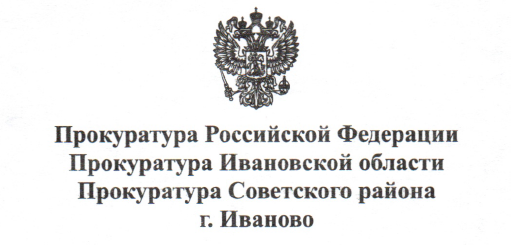 Прокуратура Советского района города ИвановаПРЕДОСТЕРЕГАЕТ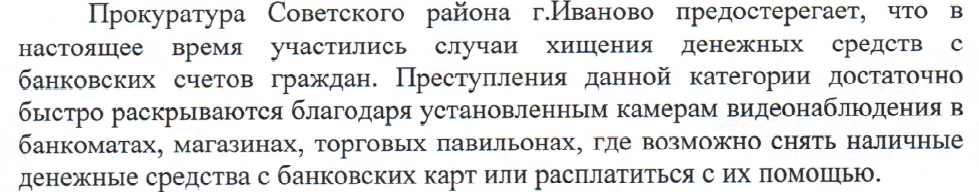 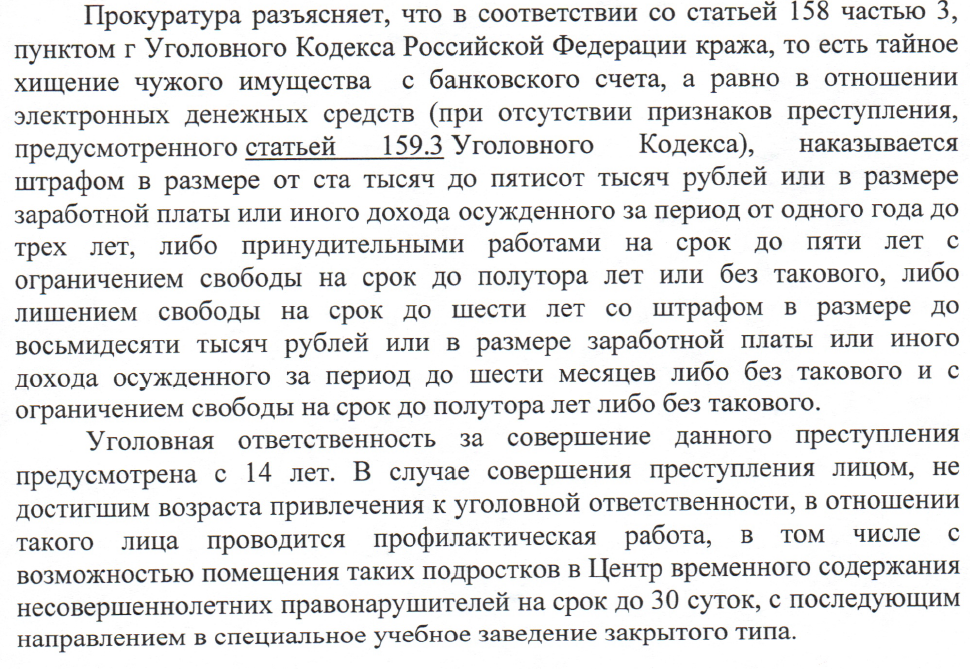 